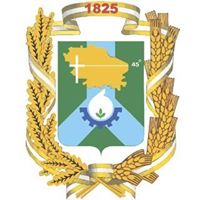 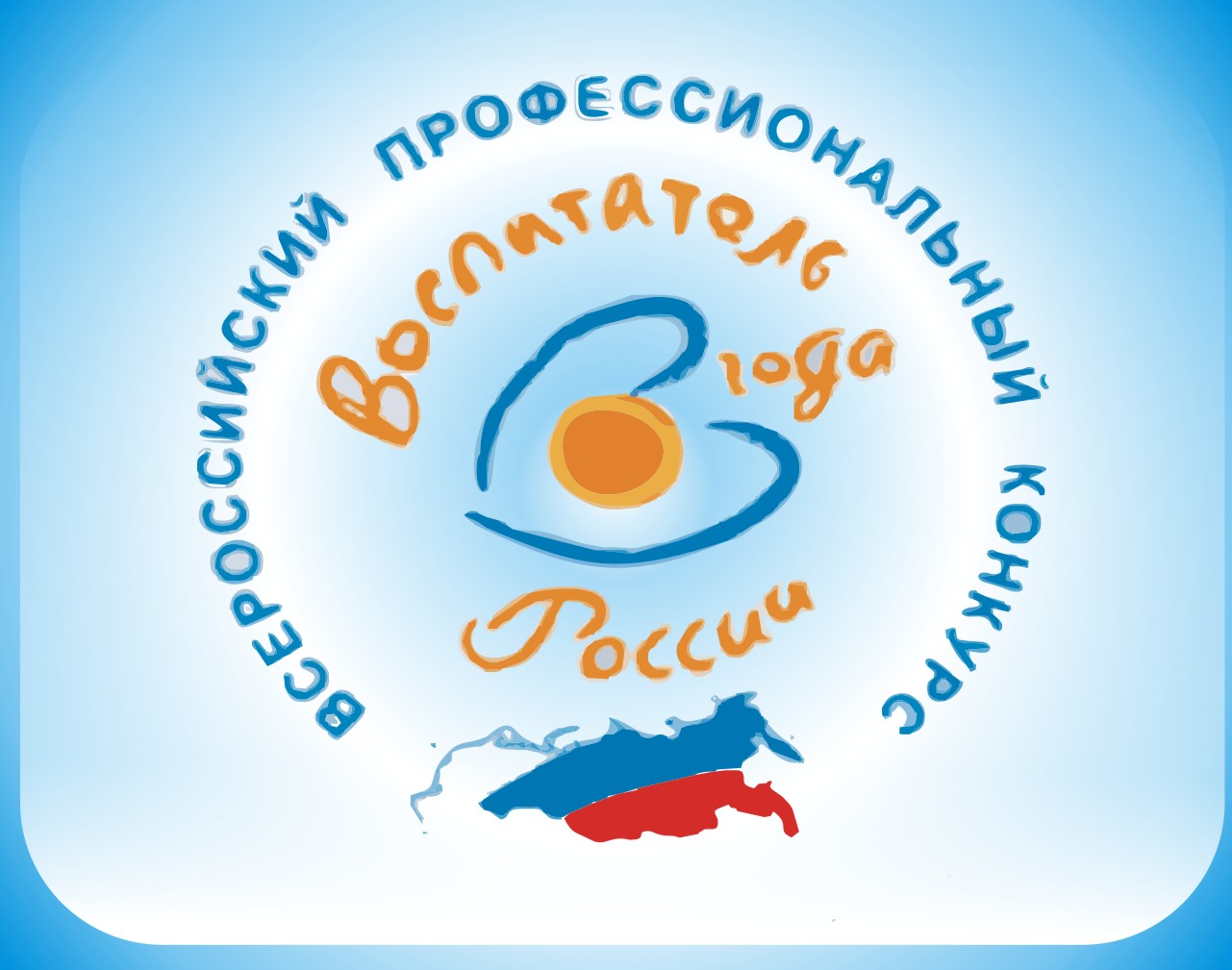 Подпись ____________                                                 Дата _______________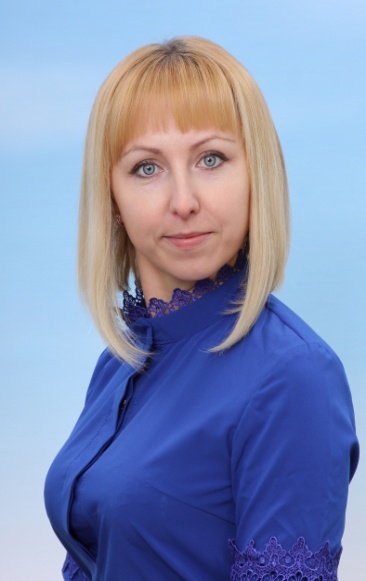 Анкета  участника муниципального этапа Всероссийского конкурса  «Воспитатель года России -2018» в номинации «Педагогический дебют»Ламская(фамилия)Ирина Александровна(имя, отчество) МБДОУ №24 г. Невинномысска(№ образовательного учреждения)1.Общие сведения1.Общие сведенияДата рождения (день, месяц, год)17.11.1987 г.Место рожденияГор. Янгиюль, Ташкентской обл, УЗ.ССРАдреса личного Интернет-ресурса, где можно познакомиться с участником и публикуемыми им материалами http://www.maam.ru/users/lamskay,https://nsportal.ru/lamskaya.Ваш девиз в жизни, профессииЧтобы достичь цели, нужно, прежде всего к ней идти.2. Работа и учеба2. Работа и учебаМесто работы (полное наименование образовательной организации в соответствии с её уставом)Муниципальное бюджетное дошкольное образовательное учреждение "Детский сад общеразвивающего вида № 24 "Радуга" с приоритетным осуществлением художественно-эстетического направления развития воспитанников» г. Невинномысска.Занимаемая должность (запись в соответствии с трудовой книжкой)Воспитатель.В каких возрастных группах в настоящее время он работаетСредняя группа (4-5 лет).Общий педагогический стаж (полных лет на момент заполнения анкеты)2 года.3. Образование3. ОбразованиеНазвание и год окончания организации  профессионального образованияНевинномысский государственный гуманитарно-технический институт, 2017 год.Специальность, квалификация по дипломуВоспитатель детского сада.Знание языков (укажите каких и степень владения) -4. Общественная деятельность4. Общественная деятельностьУчастие в общественных организациях (наименование, направление деятельности и дата вступления)-Участие в деятельности управляющего совета-Участие в разработке и реализации муниципальных, региональных, федеральных, международных программ и проектов (с указанием статуса участия)1-5. Семья5. СемьяСемейное положение (укажите имя супруга (супруги) и его (ее) профессию) Ламский Иван Викторович.Сотрудник ФСИН.Дети (укажите имя и возраст детей)Максим – 10 лет,Даниил – 4 года.6. Увлечения6. УвлеченияХоббиСобаководство (уход и разведение немецких овчарок), кулинария.Спорт, которым увлекаетесьВелосипед, волейбол.Чем Вы можете «блеснуть» на сцене?Песни, танцы.7. Контакты7. КонтактыРабочий телефон8(86554)7-47-99Мобильный телефон8(918)806-25-22Рабочая электронная почта-Личная электронная почтаShubanova@inbox.ru